Традиционный   конкурс   школьных диджеев «Ди-джей клуб» состоялся в ЦДТ  «Радуга ». Нашу школу представляли Карабутов Сергей и Бутко Александр,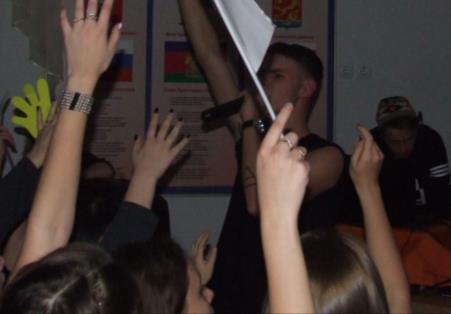 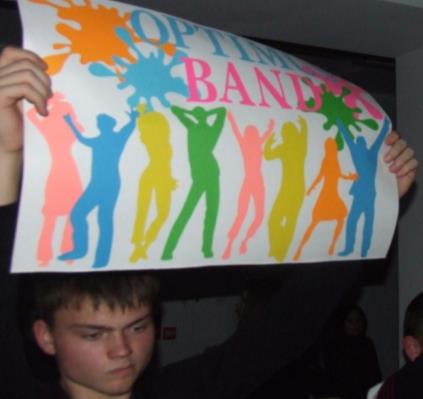 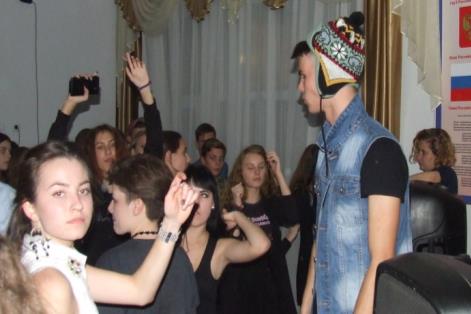 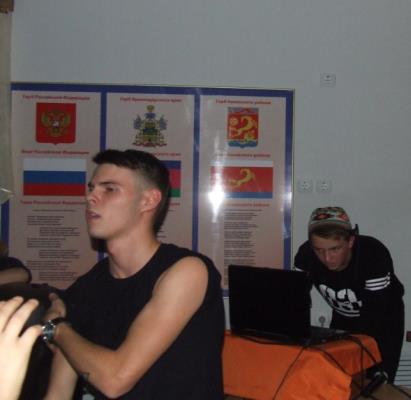 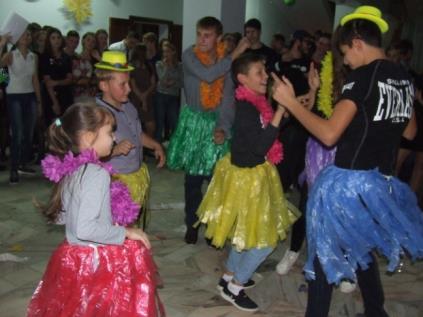 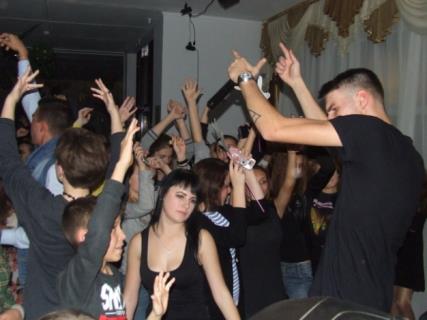 которые подготовили интересную программу и достойно её представили на суд зрителей и любителей музыкальных вечеринок. По итогам «битвы» команда заняла  3 место и вышла в полуфинал